Муниципальное бюджетное общеобразовательное учреждение  Дзержинская средняя школа №2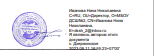 Утверждаю__________________Директор школы: Н.Н. ИвановаМодель и описание Модели психологической службы  МБОУ  Дзержинская средняя школа №2Введение:Приоритетной задачей современной школы является создание благоприятных условий, обеспечивающих повышение качества образования, что напрямую связано с развитием и эффективным функционированием Психологической службы МБОУ Дзержинская СШ №2, деятельность которой регламентирована правовыми, организационными, кадровыми и методическими нормативами: Федеральный уровень:Концепция развития психологической службы в системе общего образования и среднего профессионального образования в Российской Федерации на период до 2025 года, утвержденной министерством просвещения Российской Федерации от 20.05.2022 г. № СК-7/07вн;План мероприятий на 2022-2025 годы по реализации Концепции развития психологической службы в системе общего образования и среднего профессионального образования в Российской Федерации на период до 2025 года, утвержденной министерством просвещения Российской Федерации от 20.05.2022 г. № СК-7/07вн;Приказ министерства труда и социальной защиты Российской Федерации от 24.07.2015 № 514н «Об утверждении профессионального стандарта «Педагог-психолог (психолог в сфере образования)»;Приказ министерства образования и науки Российской Федерации от 20.09.2013 № 1082 «Об утверждении Положения о психолого-медико-педагогической комиссии»;Федеральные государственные образовательные стандарты;Распоряжение министерства просвещения Российской Федерации от 28.12.2020 № Р-193 «Об утверждении методических рекомендаций по системе функционирования психологических служб в общеобразовательных организациях»;Распоряжение министерства просвещения Российской Федерации от 09.09.2019 № Р-93 «Об утверждении примерного Положения о психолого-педагогическом консилиуме образовательной организации»;Распоряжение министерства просвещения Российской Федерации от 06.08.2020 № Р-75 «Об утверждении примерного Положения об оказании логопедической помощи в организациях, осуществляющих образовательную деятельность».Региональный уровеньОрганизационно-функциональная модель психологической службы в системе образования Красноярского края, утвержденная министерством образования Красноярского края от 11.05.2022 г;План мероприятий по развитию психологической службы в системе общего и профессионального образования на территории Красноярского края до 2025 г., утвержденный министерством образования Красноярского края от 11.05.2022 г.Согласно утвержденной министерством образования Красноярского края Концепции развития психологической службы на период до 2025 года и плану мероприятий по ее развитию определены цели, задачи, принципы, основные направления и механизмы реализации государственной политики в сфере развития психологической службы в системе образования разработана модель психологической службы школы.Модель Психологической службы МБОУ Дзержинская СШ №2  создана в целях определения единых подходов к организации психологической службы в системе образования Дзержинского района Красноярского края  и является инструментом управления ее развития.Модель базируется на принципах приоритета интересов ребенка; непрерывности сопровождения и мультидисциплинарного подхода специалистов службы сопровождения в решении проблем ребенка, который включает работу со всеми категориями  обучающихся.МОДЕЛЬ ПСИХОЛОГИЧЕСКОЙ  СЛУЖБЫ   ШКОЛЫ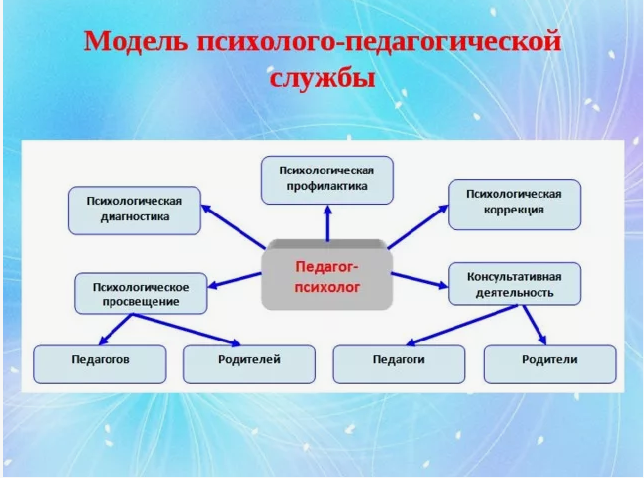 Кадровый состав психологической службы для реализации моделиПрофессиональную деятельность  службы осуществляют:педагоги-психологи –   1  штатная единица;учитель-логопед – 1 штатная единица;  социальные педагоги – 1  штатная единица;учитель-дефектолог – 1 штатная единица;заместитель директора по  воспитательной работе;заместитель директора по  безопасности.Структура  психологической службыпсихологическая служба;психолого-педагогический консилиум;служба медиации;Модель психологической службы включает в себя следующие компонентыЦелевой компонент.Структурно-функциональный компонент.Содержательно-технологический компонент.Управленческий компонент.Оценочно-результативный компонент.1.Целевой компонентЦель деятельности психологической службы школы:- профессиональное (психологическое, психолого-педагогическое, социальное) обеспечение решения задач направленных на сохранение и укрепление здоровья обучающихся, снижение рисков их дезадаптации, негативной социализации. Задачи психологической службы:- содействие созданию условий для сохранения и укрепления психологического и психического здоровья и развития обучающихся, оказание им психологической поддержки и содействия в трудных жизненных ситуациях; реализация программ преодоления трудностей в обучении; - участие в проектировании и создании развивающей безопасной образовательной среды; - проведение психологической экспертизы внедряемых программ обучения в части определения их соответствия возрастным, психофизическим особенностям, склонностям, способностям, интересам и потребностям обучающихся;- участие в мониторинге эффективности внедряемых программ и технологий обучения; диагностика и контроль динамики личностного и интеллектуального развития обучающихся, их индивидуального прогресса и достижений; - сотрудничество специалистов Службы с педагогами по вопросам обеспечения достижения личностных и метапредметных образовательных результатов; - содействие в построении индивидуальной образовательной траектории обучающихся; содействие созданию условий для самостоятельного осознанного выбора обучающимися профессии (или профессиональной области) и построения личных профессиональных планов; содействие в позитивной социализации; - организация и участие в мероприятиях по профилактике и коррекции отклоняющегося (агрессивного, аддитивного, суицидального и т.п.) и делинквентного (противоправного) поведения детей, молодежи с учетом возрастных и индивидуальных особенностей; профилактика социального сиротства;-  содействие реализации программ духовно-нравственного воспитания обучающихся; участие в развитии у обучающихся межкультурной компетентности и толерантности, профилактика ксенофобии, экстремизма, межэтнических конфликтов; - сохранение и укрепление здоровья обучающихся, включая применение здоровьесберегающих технологий в образовательном процессе, мониторинг здоровья, оптимизацию нагрузки обучающихся, формирование культуры здоровья и здорового образа жизни, воспитание осознанного устойчивого отрицательного отношения к употреблению алкоголя, психоактивных веществ, наркотиков, табакокурению и другим вредным привычкам; - психологическое сопровождение одаренных детей на основе создания системы психологической поддержки для реализации потенциала одаренных детей, обогащения их познавательных интересов и мотивов, формирования универсальных способов познания мира; - психологическое сопровождение процессов коррекционно-развивающего обучения, воспитания, социальной адаптации и социализации, обучающихся с ОВЗ, находящихся в различных образовательных условиях, средах и структурах, в том числе определение для каждого ребенка с ОВЗ образовательного маршрута, соответствующего его возможностям и образовательным потребностям; - профессиональная помощь в преодолении школьной тревожности, страхов, фобических, аффективных и личностных расстройств; - профилактика эмоционального выгорания, личностных и профессиональных деформаций педагогических работников; психологическое просвещение и консультирование родителей (законных представителей) ребенка по проблемам обучения, воспитания, развития.Психологическая служба школы включает следующие виды деятельности:Психологическая диагностика – психологическое изучение обучающихся на протяжении их обучения в школе, изучение их индивидуальных особенностей, склонностей личности, а также выявление причин в обучении, адаптации, развитии. Проводится индивидуально и с группами обучающихся.Психологическое просвещение – система мероприятий, направленных на формирование у детей, их родителей (законных представителей), педагогических работников психологических компетенций.Психологическая профилактика – мероприятия, направленные на выявление и предупреждение возникновение явлений дезадаптации обучающихся, разработка профилактических программ и конкретных рекомендаций обучающимся, педагогическим работникам, родителям (законным представителям) по оказанию помощи в вопросах воспитания, обучения и развития.Психологическое консультирование – оказание индивидуальной и групповой помощи обучающимся, родителям (законным представителям), педагогам и администрации школы в вопросах обучения, воспитания, адаптации и социализации.Психологическая коррекция и развитие – активное психологическое воздействие,  направленное на устранение или компенсацию выявленных отклонений у обучающихся. Реализация коррекционно – развивающих программ.2. Структурно – функциональный компонентПсихологическая служба МБОУ Дзержинской СШ №2 представляет организационную структуру, включающую педагога-психолога, социального педагога, классных руководителей, иных специалистов под руководством заместителя директора по воспитательной работе.В состав службы включены объединения, созданные в учреждении: психолого-педагогический консилиум, служба медиации, совет профилактики, консультативные службы.В МБОУ Дзержинская СШ №2 деятельность психологической службы отражена в работе служб школы (шППк, консультативной службы, совета профилактики, службы медиации и специалистов (педагога – психолога и социального педагога).Психолого-педагогический консилиум МБОУ Дзержинской СШ №2Основные направления деятельности школьного ППк.Деятельность специалистов сопровождения.Психолого-педагогический консилиум (далее ППк) образовательного учреждения создаётся для решения проблем, связанных с обучением, воспитанием и социальной адаптацией учащихся. Письмо Министерства образования РФ от 27.03.2000г. № 27/901-6 «О психолого-педагогическом консилиуме (шППк) образовательного учреждения» раскрывает механизмы работы ППк.В состав консилиума  по приказу директора школы входят: директор школы (председатель консилиума),  заместитель директора школы по УВР, психолог, логопед, социальный педагог, медицинская сестра.Целью ППк является создание условий для индивидуального развития детей с трудностями в обучении и поведении.В задачи консилиума входят:- организация и проведение комплексного изучения личности ребёнка с использованием диагностических методик;- выявление потенциальных возможностей ребёнка, разработка рекомендаций для учителей в целях обеспечения индивидуального подхода в обучении и воспитании;- выбор дифференцированных педагогических условий, необходимых для коррекции недостатков развития и для организации коррекционно- развивающей работы;-выбор оптимальных для развития ученика образовательных программ, соответствующих готовности ребёнка к обучению в зависимости от состояния его здоровья, индивидуальных особенностей развития, адаптивности к ближнему окружению;- обеспечение общей коррекционной направленности учебно-воспитательного процесса, которая включает активизацию познавательной деятельности детей, повышения уровня их умственного и речевого развития, нормализацию учебной деятельности, коррекцию недостатков эмоционально- волевого развития;-разработка индивидуальных коррекционно-развивающих программ;- профилактика физических, интеллектуальных и психологических нагрузок, эмоциональных срывов, организация лечебно-профилактических мероприятий.Работа шППк заканчивается заполнением итогового документа - заключения консилиума.Основные направления деятельности школьного ППк:-выработка коллективных обоснованных рекомендаций по главным направлениям работы с обучающимися;-формирование у педагогов адекватной оценки педагогических явлений в целом и школьных проблем детей;- комплексное воздействие на личность ребёнка;- консультативная помощь семье в вопросах коррекционно - развивающего обучения и воспитания.В функции специалистов консилиума входит предупреждение психолого-физиологических перегрузок, эмоциональных срывов, создание климата психологического комфорта для всех участников педагогического процесса (педагога и обучающихся).ППк является коллегиальным органом сопровождения учеников. Специалисты ППк разрабатывают рекомендации и индивидуальную коррекционно - развивающую программу для детей, которым необходимо сопровождение. В ходе проведения консилиума назначается ведущий специалист сопровождения, который отслеживает динамику развития ребёнка и эффективность оказываемой ему помощи, выходит с инициативой повторных обсуждений на шППк. Ведущим специалистом сопровождения назначается тот специалист, помощь которого необходима ребёнку в первую на данном этапе. Например, у ребёнка трудности в обучении из-за нарушения лексико-грамматического строя речи, в этом случае ведущим будет логопед, при нарушении ЭВС ведущий – психолог и т.д.В процессе сопровождения каждый специалист решает следующие задачи, реализует конкретные виды работ, представленные в сводной таблице.Деятельность специалистов сопровожденияСлужба консультативной помощиВ школе создана служба консультирования для оказания услуг психолого – педагогической, методической и консультативной помощи семьям, имеющих детей.Целями Службы является:содействие администрации и педагогическому коллективу в создании социальной ситуации развития, соответствующей индивидуальности обучающихся, воспитанников и обеспечивающей психологические условия для охраны здоровья и развития личности обучающихся, воспитанников, их родителей (законных представителей), педагогических работников и других участников образовательного процесса;содействие в приобретении учащимися психологических знаний, умений и навыков, необходимых для получения профессии, развития карьеры, достижения успеха в жизни;оказание помощи обучающимся в определении своих возможностей, исходя из способностей, склонностей, интересов, состояния здоровья;содействие педагогическим работникам, родителям (законным представителям) в воспитании обучающихся, а также в формировании у них принципов взаимопомощи, толерантности, милосердия, ответственности и уверенности в себе, способности к активному социальному взаимодействию без ущемления прав и свобод другой личности.Задачи Службы:психологический анализ социальной ситуации развития, выявление основных проблем и определение причин их возникновения, путей и средств их разрешения;содействие личностному и интеллектуальному развитию обучающихся на каждом возрастном этапе развития личности;формирование у обучающихся способности к самоопределению и саморазвитию;содействие педагогическому коллективу в гармонизации социально-психологического климата в школе;психологическое обеспечение образовательных программ с целью адаптации их содержания и способов освоения к интеллектуальным и личностным возможностям и особенностям обучающихся;профилактика и преодоление отклонений в социальном и психологическом здоровье, а также развитии обучающихся;участие в комплексной психолого-педагогической экспертизе профессиональной деятельности специалистов образовательных учреждений, образовательных программ и проектов, учебно-методических пособий, проводимой по инициативе органов управления образованием или отдельных образовательных учреждений;участие совместно с органами управления образованием и педагогическим коллективом школы в подготовке и создании психолого-педагогических условий преемственности в процессе непрерывного образования;содействие распространению и внедрению в практику школы достижений в области отечественной и зарубежной психологии;содействие в обеспечении деятельности педагогических работников школы научно-методическими материалами и разработками в области психологии.
Совет профилактики школыСовет профилактики — это коллегиальный орган, целью которого является планирование, организация и осуществление первичной, вторичной профилактики нарушений правил поведения и Устава Школы, правонарушений, антиобщественных действий, социального сиротства обучающихся. Деятельность Совета профилактики основывается на принципах: законности, демократизма и гуманного отношения к несовершеннолетним; индивидуального подхода к несовершеннолетним и их семьям; соблюдения конфиденциальности полученной информации; обеспечения ответственности должностных лиц и граждан за нарушение прав и законных интересов несовершеннолетних. Основными задачами деятельности Совета профилактики являются: выявление и устранение причин и условий, способствующих совершению преступлений, правонарушений, антиобщественных действий, пропусков уроков без уважительной причины; обеспечение защиты прав и законных интересов несовершеннолетних; социально-педагогическая реабилитация несовершеннолетних «группы риска»; заключение договора (устного или письменного) с родителями о совместной деятельности по оказанию психолого-социально-педагогической помощи семье и несовершеннолетнему группы риска.Порядок деятельности Совета профилактикиСовет профилактики рассматривает вопросы, отнесенные к его компетенции, на своих заседаниях, которые проходят не реже одного раза в месяц (за исключением экстренных случаев, либо сложившейся обстановки в школе). При рассмотрении персональных дел (утверждении программ (планов) индивидуальной профилактической работы, осуществлении промежуточного контроля по их реализации, полным завершением данной работы, или ее продлением) приглашаются классные руководители, специалисты других учреждений и ведомств, родители (или лица их замещающие). В исключительных случаях родители, могут не приглашаться на данные заседания, но обязательно должны быть проинформированы о положении дел. Обучающегося информируют о постановке на внутренний учет, о результатах проводимой работы, снятии с учета, при отрицательном результате продлении индивидуальной профилактической работы, либо ходатайстве перед комиссией по делам несовершеннолетних и защите их прав, о принятии административных мер. Деятельность Совета профилактики планируется на текущий учебный год. План работы обсуждается на заседании Совета профилактики и утверждается ответственным каждой образовательной площадки Частоостровской школы. В течение учебного года по мере необходимости в план вносятся коррективы. Деятельность Совета профилактики строится во взаимодействии с комиссией по делам несовершеннолетних и защите их прав при органе местного самоуправления, заинтересованными ведомствами, учреждениями, общественными организациями, проводящими профилактическую воспитательную работу, а также с психологической службой Частоостровской школы.Служба медиацииМедиация (от лат. mediare — посредничать) — это способ урегулирования споров при содействии медиатора на основе добровольного согласия сторон в целях достижения ими взаимоприемлемого решения. Медиация основывается на принципах:добровольности;независимости и беспристрастности посредника;сотрудничества и равноправия сторон;конфиденциальности. Преимущества медиации:Доступность. Медиатор может быть посредником при разрешении любых споров, основываясь не только и не столько на требованиях закона, сколько на интересах и чувствах сторон, нормах морали и нравственности и личного жизненного опыта.Эффективность. Стороны сохраняют нормальные личные или деловые отношения, избегают публичной огласки конфликта в судебных инстанциях, разрешают спор, затрагивающий деликатные вопросы.Результативность. Медиатор учитывает интересы всех оппонентов и решает вопрос таким образом, чтобы они остались довольны исходом конфликта. Медиатор не ищет правых и виноватых, а направляет стороны по пути нахождения взаимоприемлемого решения. Нацеленность на создание взаимоприемлемого будущего.Управляемость. В процедуре медиации стороны добровольно заключают соглашение, самостоятельно выбирают медиатора и определяют порядок проведения медиации.Зачем нужна медиация школе?Подростки и дети часто вовлекаются в конфликты, становятся нарушителями или жертвами. Используемая нами восстановительная медиация позволяет подросткам избавиться от обиды, ненависти и других негативных переживаний, самостоятельно разрешить ситуацию (в том числе возместить ущерб), избежать повторения подобного в будущем.Главная цель медиации – превратить школу в безопасное, комфортное пространство для всех участников образовательного процесса (учеников, учителей, родителей и т.д.).Школьная медиация нужна для мирного решения проблем, снижения уровня насилия в школе и сохранения добрых отношений. В мировой практике это один из способов разрешения споров, в котором нейтральная сторона, называемая медиатором, способствует выработке внесудебного решения.Зачем медиация нужна родителям?         Медиация позволяет разрешать конфликт, выявляя его причину и движущую силу, предотвращать конфликты, оберегать детей и подростков от агрессивного, порой отвергающего воздействия окружающей среды, корректировать поведение тех, кто уже оступился. Кроме того, медиация – это инструмент помощи в разрешении конфликтов между детьми-школьниками, между детьми и взрослыми.  Зачем медиация нужна детям?          В процессе медиации каждый участник, как ребенок, так и взрослый, как обидчик, так и «жертва», может рассчитывать на то, что будет выслушан, услышан, его постараются понять, он сможет высказать свою позицию и видение ситуации, а также может предложить свою альтернативу разрешения конфликта. Такое общение в доверительной, уважительной обстановке, создается необходимое чувство безопасности, где может создаваться разрешение спора, где стороны могут прийти к соглашению, которое, скорее всего, будут склонны реализовывать, так как непосредственно участвовали в его создании.         В общем, можно сказать следующее: чтобы дети умели сами выходить из трудной ситуации, нужно, чтобы им дали возможность на равных участвовать в разрешении конфликтов, прислушивались к их мнению. Конфликт в школе, как и в обществе, неизбежен, это одно из условий развития мира. Но надо учиться решать его мирным путем. Медиация, конечно, не волшебная палочка, которая мигом уладила бы все конфликты. Однако благодаря медиации можно хотя бы в какой-то мере снизить уровень подростковой преступности. Можно разрешать споры и конфликты, не доводя их до более тяжких последствий. То есть можно на ранних стадиях помочь детям, чтобы они не стали преступниками или не попали в сложную жизненную ситуацию.Школьная служба примирения 1. Разрешение конфликтов силами самой школы. 2. Изменение традиций реагирования на конфликтные ситуации 3. Профилактика школьной дезадаптации. Миссия школьной службы примиренияРазвить и закрепить как культурную традицию способность людей к взаимопониманию. Целью деятельности школьной службы медиации является содействие профилактике правонарушений и социальной реабилитации участников конфликтных ситуаций на основе принципов восстановительного правосудия. Основная задача, которую решает школьная служба медиации – это организовать реабилитационную и профилактическую функцию, способствующую восстановлению нормальных отношений в школьном сообществе, сдерживая подростков от проявления агрессии и насилия.Педагог – психологРабота педагога - психолога осуществляется по следующим основным направлениям:- Психодиагностическая- Коррекционно-развивающая - Консультативная - Просветительская - Профилактическая - Организационно-методическая Психодиагностическая работаПредставляет собой углубленное психолого-педагогическое изучение обучающихся, на протяжении всего периода обучения, определение индивидуальных особенностей и склонностей личности, ее потенциальных возможностей в процессе обучения и воспитания, в профессиональном самоопределении, а также выявление причин и механизмов нарушений в обучении, развитии, социальной адаптации. Проводится диагностика готовности детей 1класса к обучению в школе, Семаго.Н.Я., Семаго.М.М «Диагностический альбом для оценки развития познавательной деятельности ребёнка. Кроме этого, в 1 классе проводится диагностика адаптации к обучению в школе. В 7-11 классах проводится диагностика «Склонность к девиантному поведению», Э.В.Леус. Во 2 классе проводится диагностика интеллектуальных способностей. В 4 и 5 классах проводится тест школьной тревожности Б.Филлипса. В 8-11 классах, по запросу классных руководителей проводится диагностика профессиональной направленности. Во 2- 9 классах, по запросу классных руководителей проводится диагностика уровня самооценки, школьной мотивации.Коррекционно-развивающая работаКоррекционно-развивающая работа направлена на создание социально-психологических условий для успешного психологического развития при помощи специально подобранных программ и в соответствии с учебным планом школы. В школе реализуются коррекционно – развивающие программы для детей с ОВЗ и другими отклонениями в обучении и поведении. Коррекционно – развивающие занятия проводятся индивидуально и в группах. Ценность коррекционной программы развития в том, что она дает возможность ребенку ощутить себя перспективным в той деятельности, которая является для него личностно значимой.Консультативная работаНаправлена на разъяснение взрослым и детям психологических знаний, а также помощь в разрешении проблемных ситуаций. Педагогом - психологом проводятся консультации педагогов, родителей, учащихся. Данная форма работы помогает взрослым в раскрытии новых сторон личности ребёнка и нахождению путей помощи им, подросткам помогает в раскрытии самого себя. Просветительская работаДанный вид работы это приобщение взрослых — учителей, родителей — и детей к психологическим знаниям. Просветительская деятельность осуществляется в разной форме (беседы, семинары, тренинги, родительские собрания и др.) Психологическое просвещение направлено на формирование представления о практической значимости психологического знания и психологической помощи формирующемуся человеку, а также на построение педагогического процесса с учетом возрастных и индивидуально-психологических особенностей учащихся.Профилактическая работаОсновной целью психопрофилактической работы психолога, является работа по предупреждению возможного неблагополучия в психическом и личностном развитии школьников.Проводимая профилактическая работа с педагогами позволяет объективно оценивать различные ситуации и строить совместную программу на устранение тех или трудностей. Данная работа способствует предупреждению возможного неблагополучия в психологическом и личностном развитии школьников. Профилактическая работа с родителями помогает предотвратить многие проблемы, связанные с обучением и воспитанием детей, повышает их психологическую и личностную компетентность. Она включает в себя выступления на родительских собраниях, лекториях; подготовку информационных буклетов, размещение информации для родителей на стендах.Психопрофилактическая работа со школьниками способствует ранней профилактике вредных привычек и пропаганде здорового образа жизни школьников.Организационно-методическая работа включает:Анализ и планирование деятельности.Разработка развивающих и коррекционных программ.Разработка стендовой информации и рекомендаций психологической направленности для обучающихся, родителей, педагоговРазработка рекомендаций для учащихся. Оформление тематических папок.Ведение отчетной документации.Работа с методической и научно-популярной литературой.Создание стимульного материала к программамПодготовка к выступлениям перед педагогами и родителями.Использование интернет ресурсов в работе.Работа по самообразованию на тему: «Психодиагностика и коррекционная работа с детьми, относящимися к «группе риска».Участие в районных семинарах педагогов - психологов.Обновление картотеки диагностических методик в соответствии с положением, комплектование инструментария в электронном виде.Работая с детьми, постоянно ориентируюсь на их личностные структуры. В своей работе я использую следующие технологии:- здоровьесберегающие технологии – это система мер, включающая взаимосвязь и взаимодействие всех факторов образовательной среды, направленных на сохранение здоровья ребенка на всех этапах его обучения и развития, формирование у него необходимых знаний, умений, навыков по здоровому образу жизни.- информационно-коммуникационные  технологии - активно применяются во многих направлениях деятельности педагога-психолога: в психодиагностике, при организации психологического просвещения и психопрофилактики, в психокоррекционном направлении, а также в организационно-методической работе.- личностно-ориентированные технологии ставят в центр всей школьной социально-психологической системы личность ребенка, обеспечение комфортных, бесконфликтных и безопасных условий ее развития, реализации ее природных потенциалов. В коррекционно – развивающей деятельности использую методы АРТ – терапии:Песочная терапия – эффективный и уникальный метод, как для взрослых, так и для детей. Песок как мы знаем, заземляет негативную энергию. Это направление содержит в себе мощнейший коррекционный ресурс. В песочнице раскрывается внутренний мир ребенка, гдеон может выплеснуть все свои недовольства, переживания, травмы. Сказкотерапия (притчи) – это метод психологической работы с детьми, который помогает скорректировать поведение, избавляет от страхов и способствует здоровому психоэмоциональному развитию. Сказка не только помогает ребенку взглянуть на сложные взаимоотношения, поведение, поступки сказочных героев со стороны, но и сделать на основании этого правильные оценки и выводы и, что самое главное, реализовать их в повседневной жизни.Музыкотерапия позволяет решить ряд проблем: преодолеть психологическую защиту ребенка – успокоить или, наоборот, настроить, активизировать, заинтересовать, установить контакт между взрослым и ребенком, помогает развивать коммуникативные и творческие возможности ребенка.Методы АРТ-терапии являются безопасными способами снятия напряжения. Одной из важнейших задач арт-терапии является восстановление нарушенных связей между чувствами и разумом, развитие целостной личности, обнаружение личностных смыслов через творчество. Социальный педагогЦелью профессиональной деятельности социального педагога является создание благоприятных условий для развития личности ребенка; оказание ребенку комплексной помощи в саморазвитии и самореализации в процессе познания мира и адаптации в нем; защита ребенка в его жизненном пространстве.Направлениями профессиональной деятельности являются:Социально-педагогическое исследование с целью выявления социальных и личностных проблем учащихся; Социально-педагогическая защита прав ребенка; Социально-педагогическая поддержка семьи в формировании личности учащегося; Социально-педагогическое консультирование; Социально-педагогическая профилактика, коррекция, реабилитация;             Содействие созданию педагогически ориентированной среды для оптимального развития личности ребенка; Организационно-методическая деятельность.Социальный педагог в своей работе руководствуется принципами – личностно-ориентированного подхода, взаимодействия, позитивного восприятия личности, конфиденциальности.Для достижения своих профессиональных целей устанавливаю контакты с представителями государственных органов управления, с местными органами власти, со специалистами организаций, в которых необходимо представлять и защищать интересы учащихся, с разными муниципальными службами по вопросам семьи и детства.В своей профессиональной деятельности ведёт учет детей школьного возраста и движение учащихся; - защищает интересы детей и подростков в органах законодательной и исполнительной власти; - препятствует принятию решений, ущемляющих права учащихся; - старается владеть новейшей правовой информацией.Диагностическая работа также является одним из направлений.Успешное использование социально-педагогических диагностик помогает определить индивидуальные особенности развития ребенка, его социальные и личностные проблемы, а также эффективность профилактической, коррекционной и реабилитационной работы направленной на преодоление или ослабление этих проблем.В процессе своей работы проводит социологические опросы, диагностическое исследование детей, обследование условий их жизни (по согласию родителей); собирает информацию, связанную с изучением детей и подростков, и их ближайшего окружения. Работа по сохранению и укреплению здоровья учащихся       Одним из важных направлений работы – деятельность по сохранению и укреплению здоровья школьников. Для этого социальный педагог проводит следующую работу:•	пропагандирует здоровый образа жизни, занятия физической культурой и спортом; •	информирует о возможных негативных последствиях вредных привычек; •	обучает культуре использования свободного и учебного времени; •	обучает способам наблюдения за своим состоянием и его саморегуляции в деятельности и общении.Социально-педагогическая профилактика    Работа по профилактике социального неблагополучия детей относится в превентивной деятельности. Раннее выявление и предупреждение фактов отклоняющегося поведения учащихся, обеспечение профилактической и коррекционной работы с детьми и подростками, состоящими на различных видах учета, а также организация реабилитации детей, испытывающих различные затруднения, которые вызывают дезадаптацию несовершеннолетних, ведут к уменьшению количества детей с девиантным и делинквентным поведением.     Своевременная работа по выявлению таких семей, по организации работы с родителями и организации эффективной социально-педагогической поддержки детям их этих семей, по успешному взаимодействию с другими учреждениями системы профилактики способствуют снижению количества таких семей и оказывает помощь детям в адаптации.Взаимодействие с семьями учащихсяДля того чтобы добиться положительных результатов в адаптации ребенка в образовательном учреждении необходимо тесное взаимодействие социального педагога с родителями.Значительное место в деятельности социального педагога занимает работа с семьями, в которых проживают подопечные дети, и дети, состоящие на различных формах учета. Нельзя забывать о том, что в зоне ответственности социального педагога находятся школьники с ОВЗ, дети, потерявшие родителей, жертвы агрессии родственников или сверстников. Словом, многие из подопечных педагога – малыши, пережившие травму или серьезное негативное событие. Поэтому в своей работе социальный педагог использует мягкое психологическое воздействие и определенные воспитательные методы. К ним относятся:НАБЛЮДЕНИЕ. Наблюдая и фиксируя, как именно ребенок общается, ведет себя в семье, с друзьями, в школе, как выполняет задачи и реагирует на события, педагог получает большое количество первичного материала для своей дальнейшей аналитической и коррекционной работы.УБЕЖДЕНИЕ. С помощью знаний правовых норм и психологического воздействия специалист способен убедить воспитанника в неутешительных последствиях его поведения. Часто, поддавшись убеждению, ребенок выказывает готовность искать пути решения в сложившейся ситуации, действовать и меняться.БЕСЕДА. Интервью проводится в комфортной обстановке и предполагает обязательную предварительную подготовку социального педагога к нему. Наметить цель беседы и составить простые вопросы нужно заранее. Это отличный метод, чтобы получить от ребенка прямую информацию о его мыслях и желаниях, понять, каким он видит себя и свое окружение, что любит, чего опасается.СОЦИОМЕТРИЯ. С помощью этой техники можно определить атмосферу и отношения в коллективе, обнаружить симпатии и антипатии между детьми, понять, кто является изгоем, а кто лидером. Суть такого тестирования – выяснить роль и психологический статус каждого ребенка в классе. Эти данные дают специалисту возможность рекомендовать учителями и школьникам способы для улучшения их взаимоотношений и урегулирования возникающих конфликтов.
В зависимости от конкретного случая, специалист может включить в работу и психотерапевтические методы – например, арт-терапию, игротерапию, песочную терапию.Для организации комплексной психолого–педагогической и медико–социальной поддержки обучающихся, школа взаимодействует с различными организациями:- ПМПК Дзержинского района;- РМО педагогов – психологов, социальных педагогов;- КДН Дзержинского района;Отдел опеки и попечительства в Дзержинском районе;- Отдел социальной защиты населения;- КГБУЗ «Дзержинская ЦРБ»;-  РДК и его подразделения.3. Содержательно – технологический компонентСодержательно-технологический компонент включает следующие основные содержательные направления деятельности службы:- организация работы по введению в штатное расписание специалистов психологических служб в соответствии с нормативными актами;- создание и/или пересмотр локальных актов образовательной организации по деятельности психологической службы;- формирование и/или обновление психологической службы образовательной организации;- мониторинг профессиональных ресурсов и дефицитов специалистов психологической службы;- формирование запроса на повышение - психологической помощи целевым группам детей;- выявление потребности в построении индивидуальных образовательных маршрутов и их реализация;- оказание консультативной поддержки родителям (законным представителям);- консультирование участников образовательных отношений;- экстренная психологическая помощь; ранняя коррекционная помощь; - обеспечение консультативной поддержки педагогов по вопросам организации, выбора способов и методов построения педагогической деятельности с учетом возрастных и психофизиологических особенностей детей;- психолого-педагогическая реабилитация и абилитация детей-инвалидов;- проведение мероприятий комплексной профилактики социальной дезадаптации и негативных явлений; - обеспечение психологических условий для формирования жизненных перспектив, самореализации.4. Управленческий компонентОбщее управление психологической службой МБОУ Дзержинской средней школы №2,  осуществляет педагог - психолог. Руководитель психологической службы обеспечивает функционирование и эффективное взаимодействие структурных подразделений, специалистов службы, а также взаимодействие с муниципальными координаторами.5. Оценочно – результативный компонентОценка деятельности психологической службы дается на основе глубокого анализа реальных результатов, результатов работы, фактов, мнения участников образовательного процесса учреждения.Основой для оценки ее деятельности является выполнение специалистами психологической службы функциональных обязанностей и задач службы учреждения образования.В ходе контроля и анализа результатов работы психологической службы и ее специалистов необходимо учитывать начальный уровень состояния проблем, ранее достигнутые результаты, особенности жизни коллектива учреждения и социальной среды, динамику результативности работы психологической службы.Основными методами изучения деятельности психологической службы и ее специалистов являются: анализ отчетности и документации службы, общих отчетных документов учреждения образования, практического опыта специалистов психологической службы и выборочной беседы с воспитанниками, их родителями и педагогами.Собранная информация является первичной основой для выводов, замечаний и предложений. Необходим ее глубокий и всесторонний анализ, выявление резервов повышения качества и эффективности работы.Основными критериями оценки работы психологической службы и ее специалистов является соответствие содержания деятельности основной цели психологической службы:содействие в создании условий для полноценного личностного развития, позитивной социализации, профессионального становления и жизненного самоопределения обучающихся;кадровый состав и профессиональный рост специалистов (участие в работе методических объединений, посещение семинаров и других мероприятий, направленных на повышение профессионального мастерства, и т. д.);участие специалистов службы в информационно-просветительской работе;создание условий для эффективной работы (материально-техническое и методическое обеспечение рабочих кабинетов, сохранность вверенного имущества);наличие и состояние документации (ее качество, регулярное и четкое ведение);обоснованность, актуальность, качество и эффективность оказываемой социально-педагогической и психологической помощи;работа в системе семейно-общественного воспитания (взаимодействие с родителями, опекунами, организациями).В рамках реализации модели Психологической службы МБОУ Дзержинская СШ №2  разработана и утверждена Дорожная карта по развитию психологической службы школы  до 2025 года по следующим направлениям:организационное и информативно-аналитическое обеспечение развития психологической службы;профилактика психологического и психического здоровья и оказание психологической помощи и поддержки обучающимся;организация психологического консультирования родителей (законных представителей) обучающихся;экспертиза (оценка), в том числе и психологическая, комфортности и безопасности образовательной среды образовательной организации;коррекционно-развивающая работа с детьми, в том числе работа по восстановлению и реабилитации;психологическая, дефектологическая, логопедическая диагностика обучающихся;профориентационная деятельность;психологическая профилактика.Участник сопровожденияДеятельность на этапе подготовки к консилиумуДеятельность в рамках ППкДеятельность по реализации решений ППкПсихологПроведение необходимой диагностической работы: диагностического минимума и различных схем углублённой диагностики в отношении ребёнка. Подготовка материалов к ППк.Предоставление участникам консилиума необходимой информации о ребёнке. Участие в разработке стратегии сопровождения. Планирование форм и направлений коррекционной работы в рамках сопровождения.Проведение психолого-коррекционных, развивающих, консультативных мероприятий с детьми. Проведение групповых и индивидуальных консультаций с педагогами и родителями. Консультирование администрации. Планирование совместной работы с классным руководителем. Психологическое просвещение всех участников образовательной деятельностиКласс ный руководительСбор информации о педагогических аспектах статуса школьника (собственные наблюдения, беседы или анкетирование педагогов- предметников)Предоставление участникам консилиума необходимой информации о ребёнке. Участие в разработке стратегии сопровождения. Планирование форм и направлений коррекционной работы в рамках сопровождения.Проведение конкретных форм воспитательной работы в рамках решений консилиума. Консультирование педагогов-предметников и родителей по вопросам сопровождения школьника и класса.Педагог – предмет никУчастие в экспертных опросах на этапе диагностического минимума. Предоставление необходимой информации специалистам консилиума в раках его подготовкиНе участвуетУчастие в индивидуальных и групповых консультациях, проводимых завучем и специалистами ПМПк, по сопровождению школьников со стойкими трудностями в обучении. Разработка индивидуальных стратегий педагогического сопровождения конкретных учеников и её последующая реализация. Работа по корректировке учебных программ с учётом рекомендаций специалистов консилиума. Консультирование родителей. Участие в семинарах, посвящённых проблемам сопровождения.Замести тель директо -  раОрганизационная помощь в проведении основных диагностических мероприятийОрганизация работы консилиума, участие в его работе, разработка педагогических аспектов сопровождения учеников специальных (коррекционных) классовПомощь педагогам в разработке стратегий сопровождения. Консультирование педагогов по методическим и содержательным вопросам сопровождения. Консультирование администрации.Школь ная администрацияОрганизационная помощь в проведении диагностической работыНе участвуютВстречи со специалистами консилиума по обсуждению результатов. Участие в проведении сопровождающей работы, предполагающей административное руководство.Родители школьников (или лица, их замещающие)Предоставление необходимой информации специалистам консилиума в рамках подготовки к консилиумуНе участвуютУчастие в индивидуальных и групповых консультациях, проводимых специалистами сопровождения. Сотрудничество со специалистами в решении школьных проблем ученика.